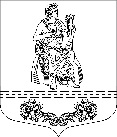 МУНИЦИПАЛЬНЫЙ СОВЕТ ВНУТРИГОРОДСКОГО МУНИЦИПАЛЬНОГО ОБРАЗОВАНИЯ САНКТ-ПЕТЕРБУРГА МУНИЦИПАЛЬНОГО ОКРУГА ПАРНАСР Е Ш Е Н И Е27 апреля 2015 года                   г. Санкт-Петербург                                         № 6/1Об исполнении бюджета внутригородского муниципального образования Санкт-Петербурга муниципального округа Парнас за 2014 годи назначении публичных слушанийРуководствуясь положениями Федерального закона от 06 октября 2003 года № 131-ФЗ «Об общих принципах организации местного самоуправления в Российской Федерации», Закона Санкт-Петербурга от 23 сентября 2009 года       № 420-79 «Об организации местного самоуправления в Санкт-Петербурге», Устава внутригородского муниципального образования Санкт-Петербурга муниципального округа Парнас, Муниципальный совет внутригородского муниципального образования Санкт-Петербурга муниципального округа Парнас РЕШИЛ:Утвердить и вынести на публичные слушания отчёт об исполнении бюджета внутригородского муниципального образования Санкт-Петербурга муниципального округа Парнас за 2014 год согласно приложению к настоящему решению.Публичные слушания по отчёту об исполнении бюджета внутригородского муниципального образования Санкт-Петербурга муниципального округа Парнас за 2014 год провести 18 мая 2015 года в 10 часов 00 минут по адресу: 194356, Санкт-Петербург, пр. Энгельса, д. 131, к.1, каб. 13.Определить следующий порядок учета предложений по отчёту об исполнении бюджета внутригородского муниципального образования Санкт-Петербурга муниципального округа Парнас за 2014 год и порядок участия граждан в его обсуждении:а) Срок приёма предложений и замечаний граждан по отчёту об исполнении бюджета внутригородского муниципального образования Санкт-Петербурга муниципального округа Парнас за 2014 год с 28 апреля 2015 года по 15 мая 2015 года в рабочие дни с 10.00 до 16.00 по адресу: 194356, Санкт-Петербург, пр. Энгельса, 131 к.1, каб. 16;б) Предложения и замечания граждан по отчёту об исполнении бюджета внутригородского муниципального образования Санкт-Петербурга муниципального округа Парнас за 2014 год принимать в письменной и устной форме с обязательной регистрацией в муниципальном совете внутригородского муниципального образования Санкт-Петербурга муниципального округа Парнас;в) Ответственность за учёт предложений и замечаний граждан по отчёту об исполнении бюджета внутригородского муниципального образования Санкт-Петербурга муниципального округа Парнас за 2014 год возложить на главу муниципального образования Черезова Алексея Владимировича.4. Настоящее решение опубликовать в официальном печатном издании Муниципального Совета и местной Администрации МО МО Парнас «Муниципальное образование Муниципальный округ Парнас».5. Контроль за исполнением настоящего решения возложить на главу муниципального образования.Глава муниципального образования                                                     А.В. Черезов